Санкт-Петербургское государственное бюджетное профессиональное образовательное учреждение «Оптико-механический лицей»Рассмотрено							Утверждаюна заседании                                                                	Зам. директора по УПР МК _________________________                              	_______ Л.Н. Филиппова Протокол №       от «___»____2022                                            Председатель МК  ______________				«____»___________ 2022г.Методические указания по самостоятельной работе для обучающихсяпо МДК.02.02 «Бизнес-планирование»ПМ.02 Управление подразделением фотоорганизации и предпринимательская деятельность в области фотографииСпециальность: 54.02.08 Техника и искусство фотографии (на базе основного общего образования с получением среднего общего образования, углубленная подготовка – срок обучения 3 года 10 месяцев)Разработчик: преподаватель Чернышева О.В.Санкт-Петербург2022 ПОЯСНИТЕЛЬНАЯ ЗАПИСКАКаждый обучающийся согласно ФГОС СПО по специальности 54.02.08 Техника и искусство фотографии обязан выполнить по МДК.02.02 «Бизнес-планирование» определенный объем внеаудиторной самостоятельной работы.Настоящие методические указания составлены на основании рабочей программы ПМ.02 Управление подразделением фотоорганизации и предпринимательская деятельность в области фотографии для специальности 54.02.08 Техника и искусство фотографии. Методические указания предназначены для организации эффективной самостоятельной внеаудиторной работы обучающихся. Целями внеаудиторной самостоятельной работы являются:формирование общих и профессиональных компетенций,закрепление, систематизация, расширение полученных знаний,развитие навыков поиска информации,формирование исследовательских навыков,формирование самостоятельности профессионального мышления.Целями методических указаний являются:определение содержания самостоятельных работ,установление требований к оформлению результатов выполненных самостоятельных работ,информирование обучающихся о рекомендациях по выполнению самостоятельных работ,информирование обучающихся о критериях оценки самостоятельных работ.Организация и руководство внеаудиторной самостоятельной работой осуществляется преподавателем.Самостоятельная работаРазработка бизнес-планаЦель работы: разработать бизнес-план фотоорганизации.Источники информации:Бизнес-план фотостудии https://biznesplan-primer.ru/obrazec/fotostudiya?ysclid=lps4mziitu842751169Бизнес-план фотосалона https://www.beboss.ru/bplans-biznes-plan-fotosalona?ysclid=lps4losq1141462677Разработка бизнес-плана открытия фотостудии «Bright Lights» https://fenix.help/works/kursovaya/biznes-planirovanie/brgu/razrabotka-biznes-plana-otkrytiya-fotostudii-bright-lights?ysclid=lps5ky2roi49024701Бизнес-план фотостудии https://studylib.ru/doc/6298412/biznes-plan-fotostudii-?ysclid=lps5mglmew877202834Бизнес-план фотостудии с расчетами 2023 https://бизнесидея.рф/biznes-plan-fotostudii-s-raschetami?ysclid=lps5o9l5ja833739299МЕТОДИЧЕСКИЕ РЕКОМЕНДАЦИИ ПО РАЗРАБОТКЕ БИЗНЕС-ПЛАНАРекомендации по оформлению бизнес-плана:1. Символом (*) обозначены разделы бизнес-плана, обязательные к заполнению.2. Объем бизнес-плана - 10 - 15 страниц формата A4 (без приложений).3. Шрифт написания бизнес-плана - Times New Roman 14, через одинарный межстрочный интервал.4. Структура бизнес-плана должна включать следующие разделы:- общее описание проекта * (раздел, обязательный к заполнению);- общее описание деятельности;- маркетинговый план;- производственный план * (раздел, обязательный к заполнению);- финансовый план * (раздел, обязательный к заполнению);- заключение- приложение.1. Общее описание проекта * (раздел, обязательный к заполнению)Название бизнес-плана;полное наименование юридического лица с указанием организационно-правовой формы, фамилия, имя, отчество (последнее - при наличии) руководителя, фамилия, имя, отчество (последнее - при наличии) индивидуального предпринимателя.1.1. Информационная карта бизнес-плана, представленного на конкурс по предоставлению грантов начинающим малым предприятиям на создание собственного дела1.2. Обоснование приобретения оборудования (материалов).2. Общее описание деятельности2.1. Краткое описание текущей деятельности, история создания и развития предприятия, численность работников предприятия, сведения о заработной плате работников, информация об уплате налогов, предусмотренных в рамках применяемого режима налогообложения, по состоянию на последнюю отчетную дату и т.п.2.2. Материально-техническое обеспечение деятельности:- наличие офисных, складских и производственных помещений, в которых планируется осуществлять деятельность (в собственности, в аренде, другое; площадь и планировка помещений, реквизиты, срок действия договоров и т.д.);- наличие оборудования, необходимого для реализации бизнес-плана.2.3. Организационная структура предприятия.Указываются квалификационные требования, предъявляемые к персоналу, наличие необходимых работников или потребность в специалистах.3. Маркетинговый планАнализ рынка в сфере предоставляемых услуг. Обоснование необходимости оказания услуг (актуальность, значимость), кто является потенциальным потребителем продукции (товаров, услуг).Конкурентный анализ (перечень конкурентов, сильные и слабые стороны конкурентов, стоимость услуг).Основные параметры развития проекта: указать объем ожидаемого спроса на услуги и т.д. Каким способом планируется стимулировать сбыт продукции (товаров, услуг).Описание возможных рисков реализации проекта, меры управления и предупреждения обозначенных рисков.Описание рекламной стратегии: виды рекламы, периодичность выхода материалов.4. Производственный план * (раздел, обязательный к заполнению)Необходимо дать краткое описание технологической цепочки:- как будет создаваться (создается) продукция (оказываются услуги, осуществляется торговля;- какие сырье, товары и материалы предполагается использовать, источники их получения;- какие технологические процессы и оборудование будут использованы;- достаточно ли имеющихся в настоящее время помещений, оборудования и персонала для реализации проекта.Если в технологическую цепочку организации встроены прочие организации, то необходимо описать их роль в реализации проекта.5. Финансовый план * (раздел, обязательный к заполнению)Содержит информацию о поступлении денежных средств, объемах финансовой поддержки, необходимых для реализации бизнес-плана, и финансовых обязательствах.К данному разделу прилагаются таблицы, обязательные к заполнению:- Таблица N 1 "5.1. Смета поступления денежных средств на реализацию бизнес-плана":5.1.1. "Расшифровка поступления денежных средств, указанных в таблице N 1". "Смета поступления денежных средств на реализацию бизнес-плана";- Таблица N 2 "5.2. Смета расходов организации на реализацию бизнес-плана":5.2.1. "Расшифровка расходов организации, указанных в таблице N 2";п. 1.1.1. "Затраты на приобретение сырья и материалов";п. 1.1.2. "Затраты на приобретение оборудования";п. 1.1.3. "Командировочные, транспортные расходы";п. 1.1.4. "Реклама, связь";п. 1.1.5. "Выплата кредитных обязательств" и п. 1.1.6. "Прочие расходы";п. 2.1.1. "Фонд оплаты труда" и п. 2.1.2. "Налоговые начисления на ФОТ";п. 2.1.3. "Аренда" и п. 2.1.4. "Коммунальные расходы";п. 2.1.5. "Налоговые отчисления";- Таблица N 3 "5.3. Фактически произведенные расходы в рамках реализации бизнес-плана (в размере не менее 15% от суммы запрашиваемого гранта)".6. ЗаключениеДанный раздел содержит описание ожидаемых конечных результатов реализации бизнес-плана.Отображается информация о планируемой прибыли, создании рабочих мест, перечислении налоговых платежей, страховых взносов на обязательное пенсионное страхование и социальное страхование, перечисляемых в бюджетную систему Российской Федерации.Приложение (при наличии)Визуальные и графические материалы (схемы, графики, чертежи, фотографии, бухгалтерские и финансовые отчеты, аудиторские заключения, данные по анализу рынка, спецификации продукта, фотографии, копии рекламных проспектов, резюме владельцев и менеджеров, копии лицензий, разрешений, свидетельств и иных документов, подтверждающих возможности инициатора бизнес-плана реализовать проект, копии договоров и протоколов о намерениях, которые в перспективе будут способствовать реализации бизнес-плана, рекомендательные письма, необходимые чертежи, проектно-сметная документация).5.1. Смета поступления денежных средств на реализацию бизнес-планаТаблица N 15.2. Смета расходов организации на реализацию бизнес-плана (тыс. руб.)Таблица N 25.1.1. Расшифровка поступления денежных средств, указанных в таблице N 1 "Смета поступления денежных средств на реализацию бизнес-плана"5.2.1. Расшифровка расходов организации, указанных в таблице N 2п. 1.1.1. "Затраты на приобретение сырья и материалов"п. 1.1.2. "Затраты на приобретение оборудования"п. 1.1.3. "Командировочные, транспортные расходы"п. 1.1.4. "Реклама, связь"п. 1.1.5. "Выплата кредитных обязательств" и п. 1.1.6. "Прочие расходы"п. 2.1.1. "Фонд оплаты труда" и п. 2.1.2. "Налоговые начисления на ФОТ (ПФ РФ, ФСС)"п. 2.1.3. "Аренда" и п. 2.1.4. "Коммунальные расходы"п. 2.1.5. "Налоговые отчисления"--------------------------------<*> Отметьте Вашу систему налогообложения.5.3. Фактически произведенные расходы в рамках реализации бизнес-плана (в размере не менее 15% от суммы запрашиваемого гранта) <*>Таблица N 3--------------------------------<*> для лиц, осуществляющих предпринимательскую деятельность.ЗаданиеРазработать бизнес-план фотоорганизации, основываясь на личном выборе (наименование, направления деятельности, местоположение, размер уставного капитала и т.д.), примерной структуре бизнес-плана и исходных данных. Формат выполнения: работа с информационными источниками: поиск и отбор информации, разработка бизнес-плана.Форма сдачи отчетности: бизнес-план в электронном виде (документ Word). Пример бизнес-плана фотоорганизацииРЕЗЮМЕЦель проекта: создание фотосалона в г. Санкт-ПетербургЗадачи бизнес-плана: обосновать возможность многопрофильного фотосалона, целевая аудитория: компании среднего и малого бизнеса, широкие массы населения с средними доходами по городу.Инициатор проектаИнициатор – профессиональный фотограф, имеющий опыт работы более 10 лет, специализируется на портретной и студийной съемке. Основная задача проекта поддержка и расширение основного бизнеса:решение проблемы печати фотографий на собственной калиброванной технике;проведение студийных съемках в уникальных интерьерах;возможность фотокоррекции, печати и т.д. без задержек;продажа сопутствующих товаров (фоторамок, нанесение фото на кружки, футболки и т.д.);предоставление услуг по калибровке мониторов и принтеров.В наличии есть следующая техника:профессиональные фотоаппараты Canon (полнокадровые: Canon EOS-1D X и 5D Mark II) с набором сменных объективов (6 шт.);переносные отражатели;2 штатива для фототехники и 1 монопод;компьютер, предназначенный для обработки фотографий;бытовая техника для ремонта и изменения интерьера локации (дрель, шуруповерт, аэрограф).Инвестиционные расходыСписок основных инвестиционных расходов:Оформление документов для ИП: 5 000 руб.Обеспечительный взнос по договору аренды: 131 250 руб.Отделка помещения: 275 000 руб.Изготовление вывески над входом: 30 000 руб.Оформление входа: 35 000 руб.Закупка оборудования, мебели, оргтехники (общее): 784 100 руб.Первоначальная закупка расходных материалов 100 000 руб.Начальные вложения в рекламу 15 000 руб.Непредвиденные расходы 100 000 руб.Итого первоначальных инвестиций – 1 475 350 руб.Внимание!!! Фототехника для фотосъемки уже есть в наличии. Сайт и группа предварительно созданы. Основные крупные разовые расходы – вложения в фотолаб, стоимость которого составляет порядка 500 000 руб. Поэтому если у Вас нет больших объемов печати, то можно обойтись фотопринтером с СНПЧ, а большие объемы печати фотографий печатать на стороне. Желательно иметь сканер, позволяющий сканировать фотопленку в достаточном разрешении.Рабочее помещение – нежилое полуподвальное помещение на 2 уровнях из 3-х комнат. Вход 1 со стороны улицы. Рядом расположен центр госуслуг «Мои документы».Финансирование проектаИнвестиции планируются в размере 1 725 350 руб., из них:капитальные вложения 1 475 350 руб.затраты на оборот 250 000 руб.На сумму 1 млн.руб. берется банковский кредит по 15% годовых, остальные средства в размере 725 тыс.руб. личные средства инициатора проекта.Окупаемость проектаПрямой срок окупаемости - 19 мес. (1,6 года).Срок окупаемости по дисконтированному денежному потоку - 21 мес. (1,75 года.).NPV - 10 288 тыс.руб.IRR - 153%.Поставщики и подрядчикиВ силу специфики студийной съемки проводится косметический ремонт с переоборудованием помещений: перекраска стен, выделение напольных зон в студии, монтаж осветительного оборудования и большого хромакея.Оборудование для фотостудии закупается у официального дилера производителя оборудования. Это позволяет получить скидку покупку на монтаж оборудование и в последствие заключить контракт на обслуживание фотолаба и поставку расходных материалов.Мебель со склада компании-производителя.Подбор поставщиков произведен инициатором бизнес-проекта на основе собственного опыта, знаний о качестве и принципах использования оборудования, качестве и нормах расходных материалов, цен у поставщика и отзывов.УслугиОсновные услуги фотосалона:печать фотографий;печать на керамике;печать на пленке;печать на тканях;полиграфические работы (дизайн фотоальбомов, коллажей и т.д.)студийная съемка;съемка на документы;выездная съемка;предметная съемка;сдачей локации в аренду;калибровка фото и оргтехники (с выездом);продажа сопутствующих товаров.ИНВЕСТИЦИОННЫЙ ПЛАНОбъем инвестицийКапитальные вложения составляют 1 475 тыс.руб.:План инвестиционных работИнвестиционные работы занимают 2 мес. проводятся по следующему графику: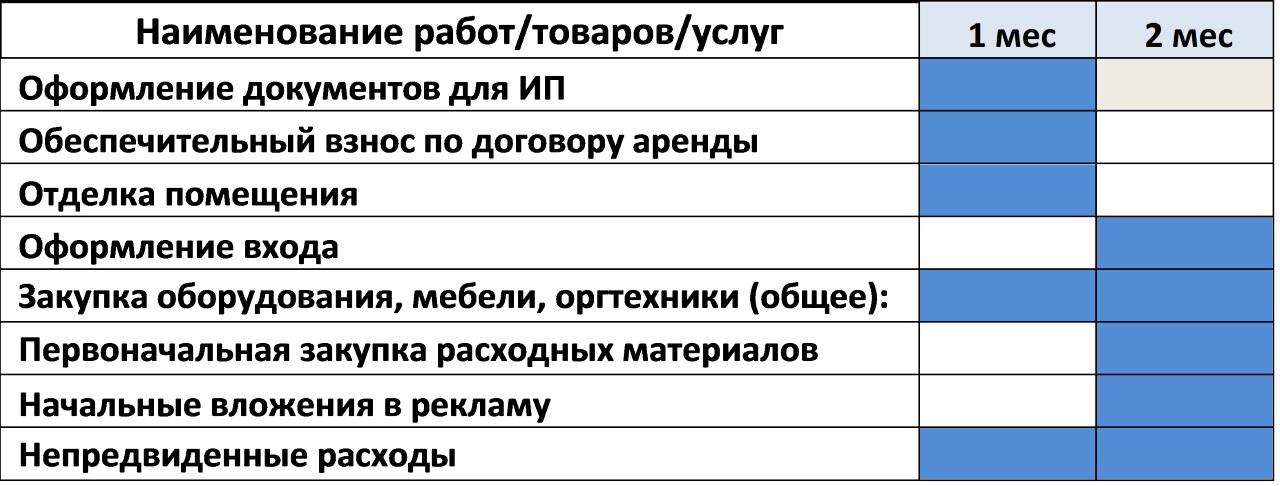 ПРОИЗВОДСТВЕННЫЙ ПЛАНПомещениеФотосалон будет занимать отдельное нежилое полуподвальное помещение общей площадью – 35 м², из них верхний уровень 7 м² – зал, нижний уровень 5 м² – служебное помещение, 5 м² – печать, 18 м² – студия.Площадь берется в аренду по ставке 15 000 руб. за 1 м² в год.Вход один со стороны улицы.План нижнего этажа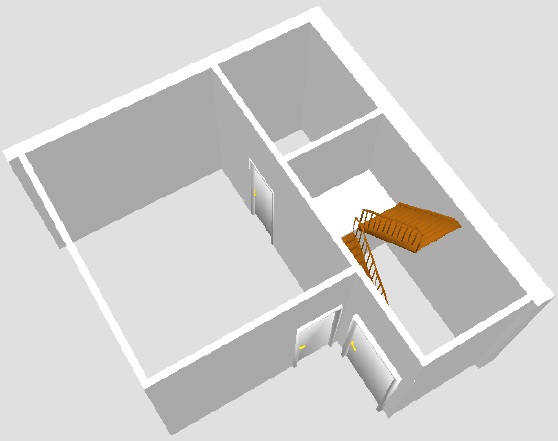 План верхнего этажа 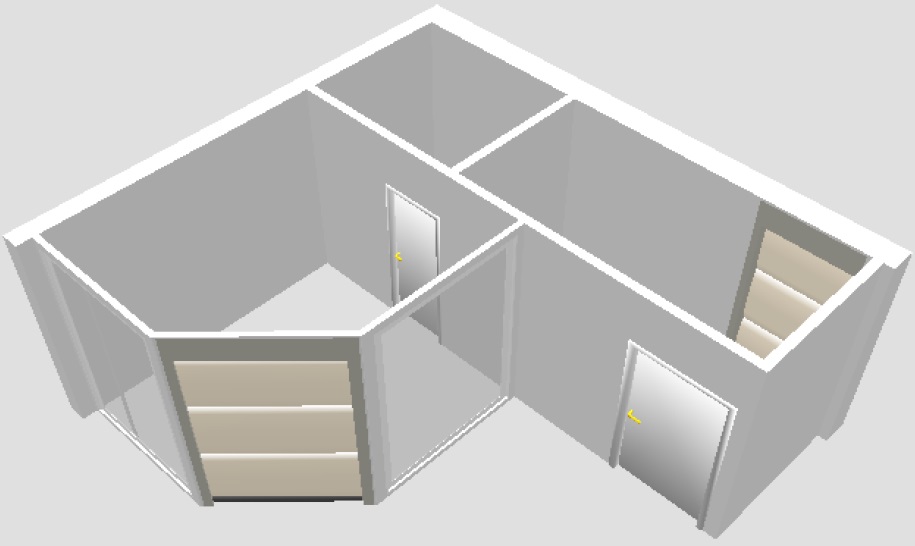 ОборудованиеЗакупка фотооборудования производится через официального дистрибутора компании-производителя. Важно договориться не только о скидке при покупке, но и о монтаже фотолаба. Рекомендуется заключить договор на обслуживание оборудования и поставку расходников для фотопечати.Мебель закупается со склада компании-производителя.Время работыГрафик фотосалона: 9.00-21.00 без перерывов и выходных.При переработке или проведения фотосъемок порядок работы согласуется с администратором салона и его владельцем (инициатором проекта).На утренние часы и постоянным клиентам, арендующим локации фотостудии предоставляется скидки.Процесс оказания услугФотосъемка на документы производится в процессе живой очереди;Запись на фотосъемку и аренда оборудования производится администратором фотосалона;Запись на выездную фотосъемку и калибровку оборудования производит администратор фотосалона;Фотосъемку на документы производится старшим фотографом, в его отсутствие или если он занят на студийных съемках администратор.Фотографии загружаются с карт памяти фотоаппарата на офисный компьютер;Прием клиентом отснятых фото для последующей печати принимает администратор, который загружает фотографии, полученные от клиента на офисный компьютер и возвращает ему носитель. Носитель информации проходит проверку антивирусом в обязательном порядке.Фотографии и цветокоррекцию по шаблонам, а затем проходят отбор перед печатью (согласуются с клиентом)Полученные фотографии на документы печатаются в присутствие заказчика на фотопринтере. Среднее время ожидания не более 15 мин.Предметная и макросъемка производится в течение 2-5 дн. с обработкой фото.Для студийных фото и фотографий с выездных сессий производится в течение 2-5 дней.Печать на керамике и ткани 1-3 дня;Время аренды студии для съемки сторонними фотографами от 1 ч.;Дизайн фотоальбомов, календарей, сюжетных фотоаппликаций для печати на керамике или ткани 1-5 дн. и может передаваться на аутсортинг.Себестоимость услугВ себестоимость услуги включается стоимость расходных материалов, пересчет часовой ставки аренды, оплата труда мастера с учетом страховых платежей, а также усредненные расходы на содержание салона.Средняя себестоимость отпечатка 10*15 см. – 8 руб.Стоимость 1 часа аренды интерьерной студии 500 руб., утренние часы – 300, в сезон – 700 руб.МАРКЕТИНГОВЫЙ ПЛАНОсновное направление продвижения услуг – услуги профессионального типа, которые обеспечиваются фотопроцессом полного цикла.Основной канал продвижения услуг съемки в фотостудии и по калибровке мониторов и принтера Интернет, точнее группы в социальных сетях и специальные форумы. Услуги по фотопечати продвигаются через раздачу рекламы и печати в местной прессе. Важно найти выход массовые съемки (д/с, школы, детские центры, загсы и т.п.).Отличия проекта от аналоговЦелевая аудиторияОсновная задача фото сохранение памяти, красоты и приятных воспоминаний. Целевых аудиторий несколько, и они кардинально отличаются:широкая аудитория людей, которым необходимы съемки и печать фото на документысемейные люди в возрасте 25-45 лет, которым необходимы требуются студийная и семейная съемка;профессиональные и фотографы любители, которым требуются интерьерные съемки в локациях и профессиональная печать фотографий.Конкуренция и месторасположениеОсновные фотостудии занимаются печатью фотографий для документов. Печать фотографий в фотолабах распространена меньше. Не смотря востребованность услуги мало заказов, но большие объемы, большинство фотолабов имеют проблемы с нестабильным качеством. Это связано с тем что они используют дешевые нерекомендованные производителем расходники, а печать производится на некалиброванном оборудовании (по правилам следует калибровать оборудование после каждой замены краски).Рядом есть студия с фото для документов. Студий с услугами студийной фотосъемки и множеством видов печати отсутствуют.Ассортимент услугПланируемая структура услуги фотоцентра следующая: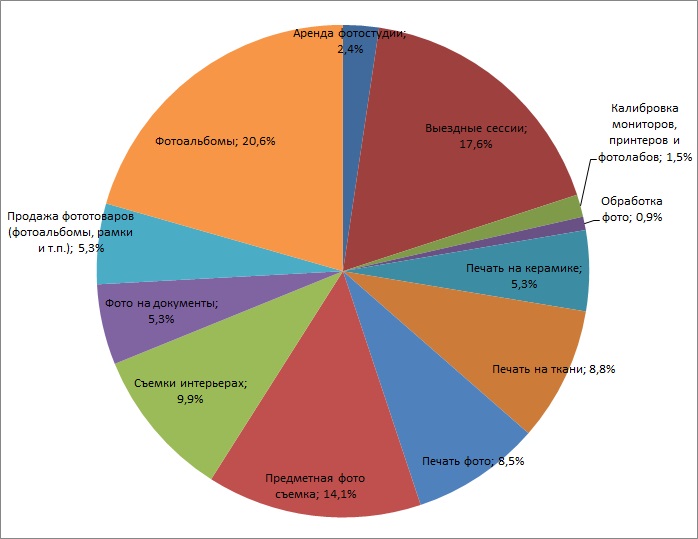 Ценовая политикаЦены на услуги фотографа с наработанной клиентской базой (выездные сессии, обработка фото, предметная фото съемка, фотоальбомы) цены средние по региону. Для новых услуг, которые только появятся в салоне ниже по городу, с постепенным повышением.Периодически в салоне проводятся рекламные акции на услуги салона и услуги фотографа.На сопутствующие товары и услуги с аутсортингом наценка не менее 20%.Объем продажНиже вы можете увидеть предполагаемый график уровня загрузки фотостудии 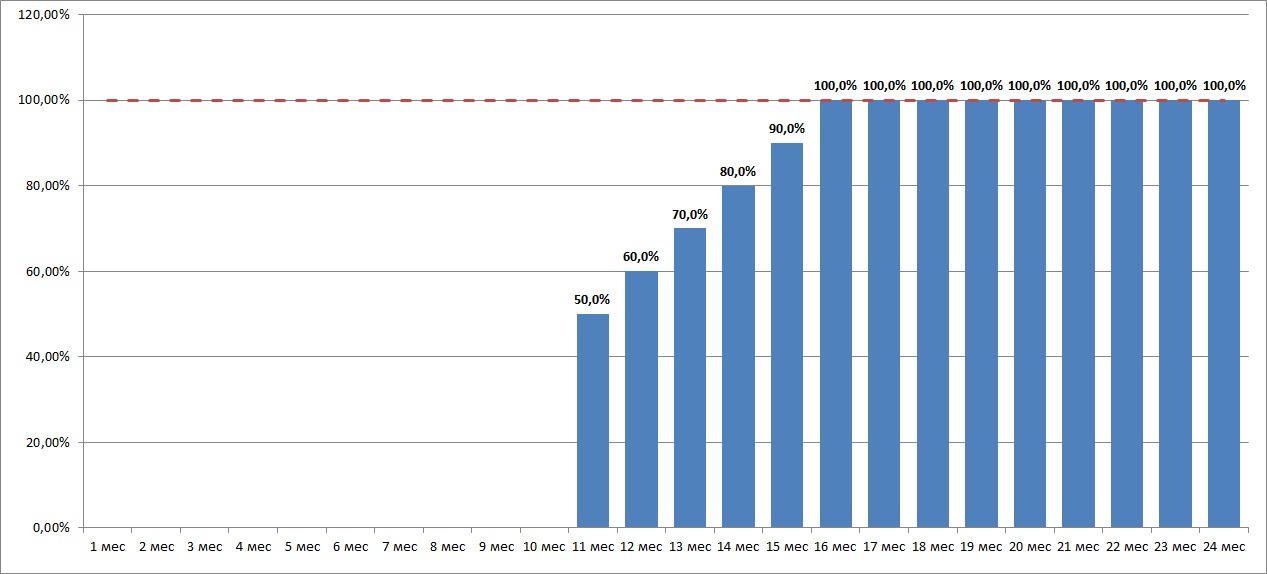 Продажи значительно подвержены фактору сезонности, что влияет на начало реализации проекта.В бизнесе наблюдается распределенная сезонность, зависящая от услуг фотографа, печатью фото и с услугами студийной съемки. Запрос на услуги фотографа максимален в апреле-мае, июне и в конце года. Пик запросов на печать фото приходится на май затем растет только в ноябре-декабре. А услугами студийной съемки востребованы октябрь-апрель. Фактически открытие фотоцентра должно приходится на октябрь-ноябрь, когда спрос на услуги фотопечати и студийной съемки начинают возрастать. Так же именно с конца осени и до лета максимально востребована услуги по калибровке мониторов и принтера.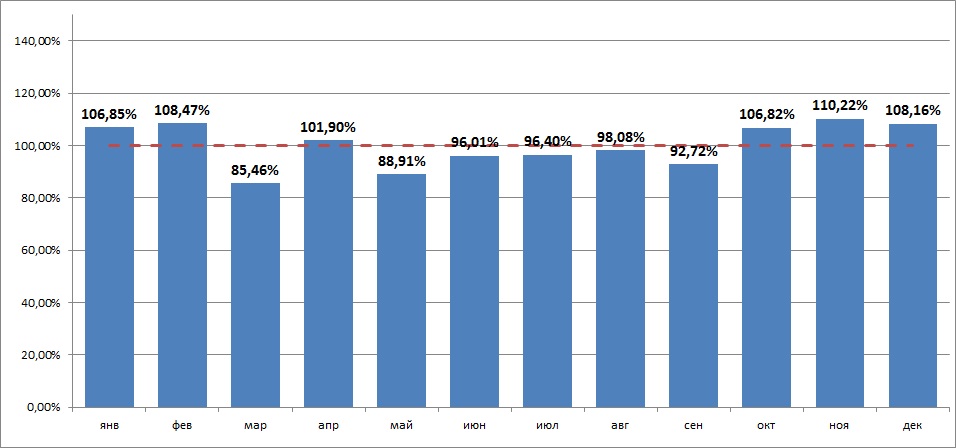 SWOT-анализПроведем анализ решения на основе матрицы SWOTРекламная стратегияШирокая реклама (раздача рекламных буклетов, реклама в местной газете) применяется только для фотосъемки на документы и продажа сопутствующих фототоваров.Основная реклама осуществляется интернет-каналы:участие в профессиональных группах социальных сетей и форумах для рекламы интерьерной съемки, печати фотографий, калибровки техники;сайт, городские форумы и любительские фотогруппы в сетях: для рекламы выездных сессий (свадебная съемка, съемки в д/с и школах, бизнес-съемки, в том числе портретные и предметные).ОРГАНИЗАЦИОННЫЙ ПЛАНФорма ведения бизнесаИндивидуальный предприниматель с патентной системой. Это позволяет снижать расходы и работу с налогообложением.Стоимость патента 42 000 в год. Платится раз в полгода. В течение 1 года можно заплатить 1/3 за 1-ое полугодие и 2/3 за второе.Персонал и штатная структураВ фотоателье работают 3 человека: фотограф и 2 администратора.Фотограф имеет ненормированный рабочий график.Администраторы работают по сменно график 2 через 2 по 12 часов.Функциональные обязанности фотографа:Выездная и студийная фотосъемка;Предметная съемка;Выезд на калибровку техники клиентов;Контроль, заправка и калибровка техники фотосалона;Обработка и цветокоррекция фотографий студийной съемки;Обработка и цветокоррекция фотографий клиентов съемки;Печать фотографий в фотолабе.Закупка расходных материалов и сопутствующих товаров;Передача работы на аутсорт;Функциональные обязанности старшего администратора:Прием заказов;Составления графика аренды студии;Контроль наличия сопутствующих товаров и расходных материалов;Передача студии в аренду;Студийная фотосъемка;Съемка на документы;Печать фотографий на документы;Печать фотографий в фотолабе;Контроль исполнения работ, выданных на аутсорт;Продажа сопутствующих товаров;Уборка помещений.Функциональные обязанности администратора:Прием заказов;Составления графика аренды студии;Съемка на документы;Печать фотографий на документы;Передача студии в аренду;Продажа сопутствующих товаров;Уборка помещений.Требования к старшему администратору: знание программ PhotoShop и MS Office, умение работать на продвинутом уровне.Требования к администратору: знание программ PhotoShop или аналогов и MS Office.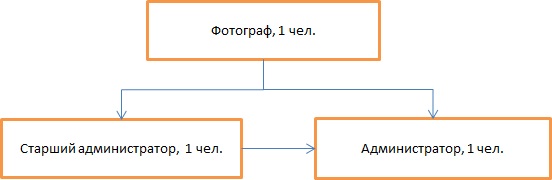 ФИНАНСОВЫЙ ПЛАНФинансирование проектаИнвестиции составят 1 725,35 руб., из которых капитальные расходы – 1475 тыс.руб. и оборотные средства – 250 тыс.руб.1 млн.руб. составит кредит банка, полученный под 15%, инициатора проекта вкладывается в проект в размере 725 тыс.руб..Кредит выплачивается равными платежами в размере 49,2 тыс.руб. в течение 2 лет, начиная с 3-его месяца от начала проекта. Проценты по кредиту включены в платеж.Собственные средства возвращаются инициатору проекта после выплаты кредита в течение 2-х лет с учетом инфляции.Показатели окупаемости проектаОкупаемость фотосалона рассчитана на горизонте планирования в 10 лет:отчисления в социальные фонды 30% (ПФР – 22%, фонд соц.страх. – 2,9%, фонд об.мед.страх. – 5,1%);стоимость патента 42000 руб. в год (3500 руб. в мес.);ежегодная инфляция 10%.Прямой срок окупаемости – 19 мес. (1,6 года).Дисконтная ставка заложена как WACC в размере – 12,48%:Прямой срок окупаемости - 19 мес. (1,6 года).Срок окупаемости по дисконтированному денежному потоку - 21 мес. (1,75 года.).NPV - 10 288 тыс.руб.IRR - 153%.Анализ рисковОсновные риски:низкие доходы населения. Отсутствие спроса на печать фото и фотосессии, частично компенсируется фотографией на документы. Остальное решается за счет гибкой ценовой политики.сезонность спроса частично компенсируется местоположением и широким спектром услуг, превосходящим фотосалоны в которых печатаются фото только на документы и фотолабы. Учет сезонных факторов связан с началом инвестирования в проект, когда открытие приходится на спад спроса между съемками на натуре и низким спросом на съемки в павильоне.реклама. Заказчики хотят убедиться, что фотограф обладает опытом, а значит им нужно увидеть работы. Наличие сайта и собственной группы обязательно. Период подключения «сарафанного радио» в данной сфере бизнеса значительный.ВЫВОДЫПроведенные расчеты подтверждают эффективность вложения в фотосалон для расширения фотобизнеса и получения более качественного конечного результата, превосходящего качество возможных конкурентов. Проведенный анализ показывает, что бизнес окупается в приемлемые сроки прибыль получает не только кредитная организация, но и сам инициатор бизнеса.Критерии оценки: Оценка «отлично» ставится если обучающийся:- оформил работу в соответствии с требованиями (записал номер работы, тему, цель)- записал задание, указав все известные величины- верно составил схему, таблицу- правильно оформил требуемые структурные элементы бизнес-плана.Оценка «хорошо» ставится если обучающийся:- оформил работу в соответствии с требованиями (записал номер работы, тему, цель)- записал задание, указав все известные величины- верно составил схему, таблицу- оформил требуемые структурные элементы бизнес-плана.- допустил ошибки в оформлении структурных элементов бизнес-плана, но в целом выполнил задание правильно.Оценка «удовлетворительно» ставится если обучающийся:- оформил работу в соответствии с требованиями (записал номер работы, тему, цель)- записал задание, указав все известные величины- верно составил схему, таблицу- оформил требуемые структурные элементы бизнес-плана.- допустил ошибки при оформлении структурных элементов бизнес-плана, не верно сформировал организационный план.Оценка «неудовлетворительно» ставится если обучающийся:- не выполнил работу или выполнил неверно.1Наименование бизнес-плана2Цель бизнес-плана3Плановый период освоения денежных средств, предоставленных в виде гранта на реализацию бизнес-планаПоказатели реализации бизнес-плана:Показатели реализации бизнес-плана:по итогам 1 годапо итогам 2 года4Финансирование всего, в том числе (руб.):4- собственные средства4- кредитные средства4- средства гранта4- прочие5Планируемая среднесписочная численность работников (чел.) (без учета ИП)6Планируемая минимальная з/плата работников (руб.)7Выручка от реализации товаров (услуг, работ) (руб.)8Налоговые отчисления и страховые взносы, из них (руб.):8ИФНС8ПФ РФ, ФСС9Сумма расходов на реализацию бизнес-плана, (руб.)10Сумма доходов при реализации бизнес-плана, (руб.)NСмета поступления денежных средств на реализацию бизнес-плана1-й год реализации бизнес-плана1-й год реализации бизнес-плана1-й год реализации бизнес-плана2-й год реализации бизнес-плана2-й год реализации бизнес-плана2-й год реализации бизнес-планаВсего(5 + 8 + 11)NСмета поступления денежных средств на реализацию бизнес-планаколичество, ед.цена, тыс. руб.стоимость, тыс. руб. (ст. 3 * ст. 4)количество, ед.цена, тыс. руб.стоимость, тыс. руб. (ст. 6 * ст. 7)Всего(5 + 8 + 11)12345678121Грант2Кредит3Собственные средства4Выручка от реализации продукции (работ, услуг)5ПрочееИТОГОНаименование показателяI кварталII кварталIII кварталIV кварталИтогоI кварталII кварталIII кварталIV кварталИтогоВсего123456789101117Себестоимость продукции (п. 1.1 + п. 2.1)1.1. Переменные расходы (п. 1.1.1 + ... + п. 1.1.6)1.1.1. Затраты на приобретение сырья и материалов1.1.2. Затраты на приобретение оборудования1.1.3. Командировочные, транспортные расходы1.1.4. Реклама, связь1.1.5. Выплата кредитных обязательств1.1.6. Прочие расходы2.1. Постоянные расходы (п. 2.1.1 + ... + п. 2.1.5)2.1.1. Фонд оплаты труда2.1.2. Налоговые начисления на ФОТ (ПФ РФ, ФСС)2.1.3. Арендная плата2.1.4. Коммунальные расходы2.1.5. Налоги (отразить все налоги, уплачи-ваемые без учета начислений на ФОТ, указанных в п. 2.1.2)N п/пНаименование реализуемой продукции (оказываемой услуги, предоставляемой работы)Кол-во выпускаемой продукции (услуг, работ)Стоимость выпускаемой продукции (услуг, работ), руб.Итого12345Первый год реализации бизнес-планаПервый год реализации бизнес-планаПервый год реализации бизнес-планаПервый год реализации бизнес-планаПервый год реализации бизнес-плана1ИтогоИтогоВторой год реализации бизнес-планаВторой год реализации бизнес-планаВторой год реализации бизнес-планаВторой год реализации бизнес-планаВторой год реализации бизнес-плана1ИтогоИтогоN п/пНаименованиеСтоимость, руб.Кол-воИтогоПриобретается за счет:Приобретается за счет:N п/пНаименованиеСтоимость, руб.Кол-воИтогособственных средствбюджетных средств1234567Первый год реализации бизнес-планаПервый год реализации бизнес-планаПервый год реализации бизнес-планаПервый год реализации бизнес-планаПервый год реализации бизнес-планаПервый год реализации бизнес-планаПервый год реализации бизнес-плана1ИтогоИтогоВторой год реализации бизнес-планаВторой год реализации бизнес-планаВторой год реализации бизнес-планаВторой год реализации бизнес-планаВторой год реализации бизнес-планаВторой год реализации бизнес-планаВторой год реализации бизнес-плана1ИтогоИтогоN п/пНаименованиеСтоимость, руб.Кол-воИтогоПриобретается за счет:Приобретается за счет:N п/пНаименованиеСтоимость, руб.Кол-воИтогособственных средствбюджетных средств1234567Первый год реализации бизнес-планаПервый год реализации бизнес-планаПервый год реализации бизнес-планаПервый год реализации бизнес-планаПервый год реализации бизнес-планаПервый год реализации бизнес-планаПервый год реализации бизнес-плана1ИтогоИтогоВторой год реализации бизнес-планаВторой год реализации бизнес-планаВторой год реализации бизнес-планаВторой год реализации бизнес-планаВторой год реализации бизнес-планаВторой год реализации бизнес-планаВторой год реализации бизнес-планаИтогоИтогоN п/пКомандировочные, транспортные расходыСтоимость, руб.Кол-воИтогоПриобретается за счет:Приобретается за счет:N п/пКомандировочные, транспортные расходыСтоимость, руб.Кол-воИтогособственных средствбюджетных средств1234567Первый год реализации бизнес-планаПервый год реализации бизнес-планаПервый год реализации бизнес-планаПервый год реализации бизнес-планаПервый год реализации бизнес-планаПервый год реализации бизнес-планаПервый год реализации бизнес-плана1ИтогоИтогоВторой год реализации бизнес-планаВторой год реализации бизнес-планаВторой год реализации бизнес-планаВторой год реализации бизнес-планаВторой год реализации бизнес-планаВторой год реализации бизнес-планаВторой год реализации бизнес-плана1ИтогоИтогоN п/пРасходы на связь и рекламуСтоимость, руб.Кол-воИтогоПриобретается за счет:Приобретается за счет:N п/пРасходы на связь и рекламуСтоимость, руб.Кол-воИтогособственных средствбюджетных средств123456Первый год реализации бизнес-планаПервый год реализации бизнес-планаПервый год реализации бизнес-планаПервый год реализации бизнес-планаПервый год реализации бизнес-планаПервый год реализации бизнес-планаПервый год реализации бизнес-плана1ИтогоИтогоВторой год реализации бизнес-планаВторой год реализации бизнес-планаВторой год реализации бизнес-планаВторой год реализации бизнес-планаВторой год реализации бизнес-планаВторой год реализации бизнес-планаВторой год реализации бизнес-плана1ИтогоИтогоN п/пРасходы, не указанные в других разделахСтоимость, руб.Кол-воИтогоПриобретается за счет:Приобретается за счет:N п/пРасходы, не указанные в других разделахСтоимость, руб.Кол-воИтогособственных средствбюджетных средств1234567Первый год реализации бизнес-планаПервый год реализации бизнес-планаПервый год реализации бизнес-планаПервый год реализации бизнес-планаПервый год реализации бизнес-планаПервый год реализации бизнес-планаПервый год реализации бизнес-плана1ИтогоИтогоВторой год реализации бизнес-планаВторой год реализации бизнес-планаВторой год реализации бизнес-планаВторой год реализации бизнес-планаВторой год реализации бизнес-планаВторой год реализации бизнес-планаВторой год реализации бизнес-плана1ИтогоИтогоДолжности работников организации в соответствии со штатным расписаниемКол-во ставокЗаработная плата, руб.Годовой фонд оплаты труда, руб. (ст. 2 * ст. 3 * кол-во мес.)Налоговые начисления на ФОТ, руб. (ст. 4 * 30,2%) (ПФ РФ и ФСС)12345Первый год реализации бизнес-планаПервый год реализации бизнес-планаПервый год реализации бизнес-планаПервый год реализации бизнес-планаПервый год реализации бизнес-планаИтогоВторой год реализации бизнес-планаВторой год реализации бизнес-планаВторой год реализации бизнес-планаВторой год реализации бизнес-планаВторой год реализации бизнес-планаИтогоN п/пВид, адрес, площадь помещенияСтоимость, кв. м/руб.Кол-во мес.ИтогоПриобретается за счет:Приобретается за счет:N п/пВид, адрес, площадь помещенияСтоимость, кв. м/руб.Кол-во мес.Итогособственных средствбюджетных средств1234567Первый год реализации бизнес-планаПервый год реализации бизнес-планаПервый год реализации бизнес-планаПервый год реализации бизнес-планаПервый год реализации бизнес-планаПервый год реализации бизнес-планаПервый год реализации бизнес-плана1ИтогоИтогоВторой год реализации бизнес-планаВторой год реализации бизнес-планаВторой год реализации бизнес-планаВторой год реализации бизнес-планаВторой год реализации бизнес-планаВторой год реализации бизнес-планаВторой год реализации бизнес-плана1ИтогоИтогоСистема налогообложенияУСН 6%Система налогообложенияУСН 15%Система налогообложенияЕНВДСистема налогообложенияОСНСистема налогообложенияПатентNНаименование налога, сбора, взносаИтого, руб.123Первый год реализации бизнес-планаПервый год реализации бизнес-планаПервый год реализации бизнес-плана1ИтогоИтогоВторой год реализации бизнес-планаВторой год реализации бизнес-планаВторой год реализации бизнес-плана1ИтогоИтогоN п/пПроизведенные расходыСтоимость, руб.Кол-во шт.ИтогоN и дата счета, счет-фактуры, договораN и дата платежного поручения, чека, товарного чека1234567123ИтогоНаименование работ/товаров/услугКоличествоЦенаСтоимостьОформление документов для ИП5 000Обеспечительный взнос по договору аренды131 250Отделка помещения275 000Стоимость отделочных материалов200 000Стоимость строительных работ75 000Изготовление вывески над входом30 000Оформление входа35 000Закупка оборудования, мебели, оргтехники (общее):784 100КПП115 00015 000Fotokvant (82000-1) комплект-конструктор для предметной съемки15 0005 000FST KF-104 4x26W люминесцентный источник освещения с софтбоксом 60x8025 50011 000Витрины32 8008 400Диван для посетителей17 3007 300Диван раскладной для интерьера локации14 8004 800Источники импульсный, набор 3 шт.125 00025 000Источники постоянного света 500 вт.415 00060 000Калибратор-сканер и фотокрррекционные таблицы125 00025 000Компьютер для зала115 00015 000Кресла крутящиеся21 8003 600Мониторы компьютера212 00024 000Осветитель с отражателем22 4004 800Пуфики для локации48003 200Система установки фона малая, без механизма подъема12 8002 800Система установки фона с механизмом подъема27 70015 400Сканер с слайд-адаптером17 5007 500Стойка администратора15 8005 800Стойки осветительные41 7006 800Стол рабочий13 5003 500Столик журнальный для посетителей12 4002 400Стул регулируемый11 4001 400Стулья для локации22 4004 800Фон пластиковый41 5006 000Фотозонт белый на просвет 101 см1600600Фотолаб Frontier FR3301500 000500 000Фотопринтер Epson c СНПЧ и поддержкой формата до А3115 00015 000Первоначальная закупка расходных материалов100 000Начальные вложения в рекламу60 000Печать и раздача листовок8 000Реклама в печатных изданиях7 000Непредвиденные расходы100 000Итого первоначальных инвестиций1 475 350Фото на документыФотопечатьФотостудия с локациейКомплексная фотостудияФото на документы++/-–+Печать фото+/-+/-–+Цены на фотографииДля документов средние по рынку. Художественное – высокие, т.к. обычно печатается на фотопринтереСредние по рынкуВысокиеСредние по рынкуКачество фотографийНизкое из-за фотопринтераНизкое или вариативные нарушения, т.к. снижают издержки за счет дешевых расходников. Сложно найти студию с калиброванным фотолабомВысокое, т.к. печатают в проверенных фотолабахВысокое, т.к. калибровка фотолаба и принтера проводится самостоятельноЛокация съемкиБелый фонОтсутствует, иногда белый фонХромакей, декорированные локацииБелый фон, хромакей, декорированная локацияЗанимаемая площадь1 комната ≈8-10 м22 комнаты ≈ 10-12 м2Несколько изолированных помещений от 50 м2Несколько изолированных помещений от 35 м2РасположениеВ местах массового скопления людейВ местах массового скопления людейТребуются большая площадь и низкая аренда. Часто неудобное место: на окраине города; в бывших промзонах и т.д.В местах массового скопления людей. Проблема с хранением декорацийСильные стороны:расположение в центреналичие фототехники профессионального уровнякомплексные услуги профессионального уровнянаработанная клиентская базаСлабые стороны:полуподвальное помещениерекламный бюджетвысокое влияние сезонностиквалификация персонала«привязка» к поставщикамВозможности:акций для привлечения клиентов;возможность смены интерьеров в локацииИнтернет-реклама ориентируется профессиональное комюнитиОперативная смена интерьеров, задников и использование хромакеяСниженные цены для бытовой фотосъемкиВозможности печати рекламы на «месте»Обучение сотрудников на местеРаспределение услуг. Летом реклама выездных фотосессий, начиная с осени локацийТрудности:ограничение расширения ассортимента услуг;удержание клиентов;высокие требования к обслуживанию оборудованиявозврат кредитав рекламе делать упор на обеспечение стабильного профессионального качества.Бесплатная услуга по калибровке оборудования клиента при заказа большого объема фотографийПредварительный отбор персоналаВ случае проблем возврат кредита возможен за счет продажи печатного оборудованияСмена поставщиков не в ущерб качествуДолжностьКоличествоОклад, (тыс. руб.)ПремияИтогоФотограф1805%80Старший администратор1402%40Администратор1251%25Итого3145,00145,00